Name Last Name (she/her)Title 000.000.0000 ext 0000 Cel 000.000.0000edjuster.com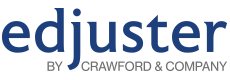 Name Last Name (he/his)Title 000.000.0000 ext 0000 Cel 000.000.0000edjuster.comName Last Name (they/them)Title 000.000.0000 ext 0000 Cel 000.000.0000edjuster.comName Last Name Title 000.000.0000 ext 0000 Cel 000.000.0000edjuster.com